     ГКОУ РО “Новочеркасская специальная  школа- интернат №1”КОНСУЛЬТАЦИЯ для родителейТема:«Стань заметней на дороге»                                                                                                          Составитель:                        воспитатель - Борисова Н.А.г. Новочеркасск2020 г.Каждый день все мы, вольно или не вольно, становимся исполнителями одной очень важнoй роли - роли пешехода. Продолжая разговор о профилактике детского дорожно –  транспортного травматизма, - поговорим о фликерах.        Фликеры - этo изделия для детей и взрослых в виде нашивок, шевронов или подвесок для ношения в ночное время для снижения случаев наезда на пешеходов. Маленькая подвеска на шнурке или значок на булавке закрепляются на одежде, наклейки - на велосипеде, самокате, рюкзаке, сумке. На первый взгляд фликер  выглядит как игрушка. Но его использование, по мнению экспертов по безопасности дорожного движения, снижает детский травматизм на дороге в шесть с половиной раз!      Такой элемент позволит лучше заметить ребенка, если на улице темно, что актуально для зимнего времени года и просто в пасмурную или дождливую погоду. Очень хорошо, если светоотражающие элементы уже присутствуют на одежде, но если их нет, то такие элементы можно приобрести и пришить самостоятельно. Их цветовая гамма и дизайн очень разнообразны, что не испортит внешний вид одежды. Веселые картинки наверняка понравятся вашему ребенку. Как вариант, можно приобрести светоотражающую тесьму. Такая тесьма пришивается в необходимых местах и также не портит общий вид одежды, а даже дополняет её. Приобретите детям светоотражатели! Ношение одежды и предметов личного пользования со светоотражающими элементами – один из самый простых, но эффективных способов, с помощью которого пешеходы (а также другие участники дорожного движения) могут быть более заметными на дороге в темное время суток. В данном случае, быть вовремя замеченным означает быть в большей безопасности в условиях плохой видимости (в темноте, во время дождя или снегопада). Фликер не боится ни влаги, ни мороза – носить его можно в любую погоду.Но полагаться только лишь на фликеры тоже не стоит. Это всего один из способов пассивной защиты пешеходов. Необходимо помнить о воспитании грамотного пешехода с детства. Чтобы ребенок не нарушал Правила  дорожного движения, он должен не просто их знать - у него должен сформироваться навык безопасного поведения на дороге. Наглядный пример родителей – лучший урок для ребенка!      Светоотражающие элементы – это элементы, изготовленные из специальных материалов, обладающие способностью возвращать луч света обратно к источнику.        Водитель при движении автомобиля со скоростью около 40 км/ч с использованием ближнего света фар может заметить пешехода на расстоянии около 25 метров, что не даст ему возможности успеть затормозить и избежать наезда. Если пешеход использует световозвращающие элементы, то водитель имеет возможность заметить его с расстояния, превышающего 150 м.          Где нужно использовать светоотражающие элементы:На верхней одежде, обуви, шапкахНа рюкзаках, сумках, папках и других предметах На колясках, велосипедах, самокатах, роликах, санках и т.д.На шлеме и специальной защитной амуниции.Особенность применения светоотражающих элементов         Разместить световозвращающие элементы на одежде необходимо на высоте от 80 см до одного метра от поверхности проезжей части. Наиболее всего заметна прямая световозвращающая полоска длиной не менее семи сантиметров, размещенная на одежде либо сумке. Лучше использовать одновременно несколько предметов со световозвращающими элементами различной формы и размеров.  Что должен знать родитель?Приобретая одежду ребенку, нужно обратить внимание на наличие на ней световозвращающих элементов.Световозвращающие элементы у ребенка ростом до 140 см размещаются на рюкзаке, верхней части рукава, головном уборе.Чем больше световозвращающих элементов на одежде ребенка, тем он заметнее для водителя транспортного средства в темное время суток.В темное время суток и в условиях недостаточной видимости рекомендуется использовать предметы со световозвращающими элементами, а вне населенных пунктов их использовать обязательно (п.4.1. ПДД РФ, вступает в силу с 01.07.2015 года).Что должен знать ребенок?Световозвращающие элементы это красиво, модно и ярко.Наличие световозвращающих элементов не дает преимущества в движении! Обязательно нужно убедиться, что водитель действительно вас увидел.Световозвращающие элементы нужно размещать на одежде, рюкзаках, колясках, личных вещах, велосипедах, роликах и других предметах.Можно использовать различные виды светоотражающих элементов – значки, браслеты, наклейки, брелоки, ленты, термоаппликации, катафоты, нарукавники на одежду и т.д.Уважаемые родители! Защитить себя и детей на дороге стоит по сравнению со стоимостью жизни и здоровья очень немного. Продается безопасность на дорогах в магазинах спецодежды, отделах для велосипедистов, секциях детской одежды и др. Очень хочется верить, что с помощью фликеров ситуация на дорогах изменится в лучшую сторону – сократится число пострадавших в ДТП пешеходов. Но для этого нужно, чтобы каждый человек осознал, что необходимо заботиться о своей жизни. БЕЗОПАСНОСТЬ  ДЕТЕЙ – ОБЯЗАННОСТЬ  ВЗРОСЛЫХ!СВЕТООТРАЖАТЕЛИ  СОХРАНЯТ  ЖИЗНЬ!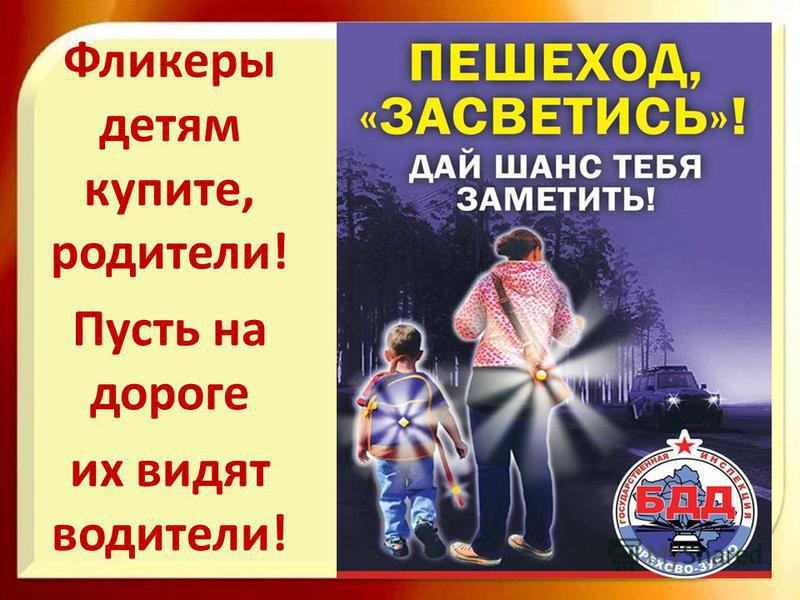 